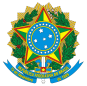 MINISTÉRIO DA EDUCAÇÃOSECRETARIA DE EDUCAÇÃO PROFISSIONAL E TECNOLÓGICAINSTITUTO FEDERAL DE EDUCAÇÃO, CIÊNCIA E TECNOLOGIA DE MINAS GERAIS Campus Governador Valadares Coordenação de Pesquisa, Inovação e Pós-graduação Coordenação de Cursos de Pós-graduaçãoAvenida Minas Gerais, 5189 - Bairro Ouro Verde - CEP 35057-760 - Governador Valadares - MG(33) 3272-5400 - www.ifmg.edu.brANEXO VIII - MODELO DE ATA - TRABALHO PUBLICADO EM REVISTA INDEXADA OU LIVRO/CAPÍTULO DE LIVRO EM EDITORA COM CLASSIFICAÇÃO QUALIS/CAPESA Coordenação da Pós-Graduação declara que artigo do(a)(s) aluno(a)(s) _____________, intitulado ______________________ foi aceito/publicado na revista ___________________ , indexada pela CAPES. De acordo com o Art. 24, dado o Qualis __________da revista, na área de avaliação _________, a nota do(a) aluno(a) é de ___________ pontos. O TCC foi orientado pelo(a) docente ________, cujo SIAPE é_____ e coorientado pelo(a) docente ________, cujo SIAPE é_____. Governador Valadares, _____de ____de_______.___________________________________Orientador(a): <Nome>  ASSINATUA NO SEI___________________________________Coorientador(a): <Nome> (Caso haja)  ASSINATUA NO SEI___________________________________AlunoS (a): <Nome>  ASSINATUA NO SEI